      		Mask Order Form			   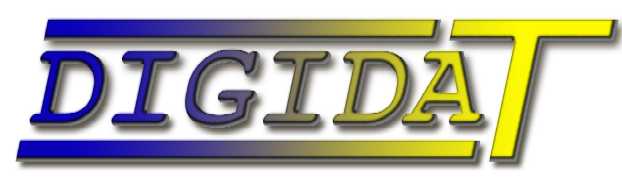 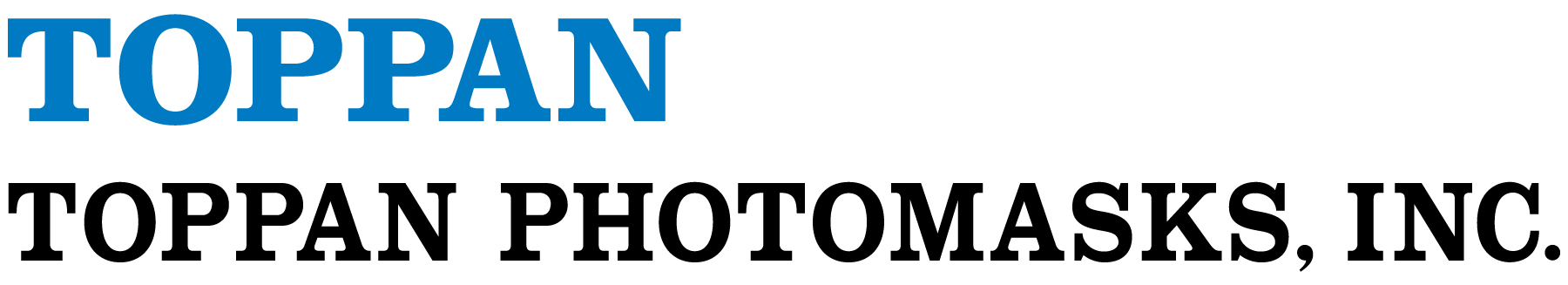 Send data to digidat@digidat.com	Tel: (626)440-0010										Fax: (626)440-7004									          Reticle / Mask Requirements													   Special Instructions:      1. Data is wafer-scale (1x), intended for 4x reticle for ASML 5500/300 DUV stepperCompany:U.C. Santa BarbaraDate:Name of Requester:P.O. Number:Phone Number:File Name:e-mail Address:Product Code (e.g. 5090D):<Get from quote>Fax Number:Deliver Masks to:Address:University of CaliforniaSanta Barbara, CA 93106GDSII LevelTitle to Appear on MaskTopcell StructureNameChrome Side DownReadingR-RightW-WrongPolarity(Digitized/ Drawn Areas to be Clear or Dark)Reticle/Mask (Critical Dimension)